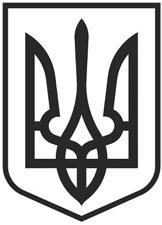 НАРОДНИЙ ДЕПУТАТ УКРАЇНИ                                                   вул. Грушевського, 5, 01008, Київ                       				                                              від "   " ________ 2020 р.ВЕРХОВНА РАДА УКРАЇНИВідповідно до статті 93 Конституції України в порядку законодавчої ініціативи вносимо для розгляду Верховною Радою України проєкт Постанови Верховної Ради України «Про Заяву Верховної Ради України  щодо ситуації в Республіці Білорусь».Доповідати зазначений проєкт Постанови під час його розгляду на пленарному засіданні Верховної Ради України буде народний депутат України Мережко Олександр Олександрович. Додаток: 1. Проєкт Постанови на 1 арк.    2. Додаток на 2 арк.    3. Пояснювальна записка на 2 арк.    4. Текст зазначених матеріалів в електронній формі.Народні депутати України 				